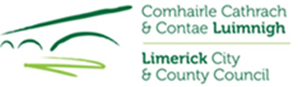 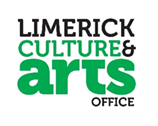 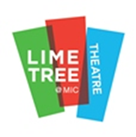 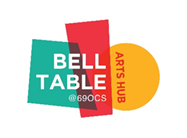 Application Form__________________________________________________	LIMERICK THEATRE BURSARIES AUTUMN 2021Limerick City & County Council and Lime Tree Theatre |Belltable_______________________________________________________________TimelineCLOSING DATE FOR APPLICATIONS: 4pm, Wednesday, October 20th 2021Proposal FormBudget: Please give a breakdown of all projected expenditure relating to your proposal.  This may include costs such as equipment hire, staffing, technical needs. Please note this section is mandatory.We send updates on other arts funding and opportunities through our Arts Office eNewsletter. Please tick to receive:  By ticking this box, you are confirming that you have read, and will abide by, the terms and conditions of this grant scheme. Please tick to confirm: By ticking this box, you are confirming that you have read, and will abide by, the latest Government Covid-19 restrictions and public health guidelines. Please tick to confirm: SIGNATURE OF APPLICANT:____________________________________________DATE OF SUBMISSION OF FORM:________________________________________Please note: The processing of any personal data by Limerick City and County Council and Lime TreeTheatre| Belltable is governed by the General Data Protection Regulation (GDPR)(EU) 2016/679.Technical requirements All emailed documents including images and files may be submitted at a maximum of 3 MB each and a maximum of 18MB in total.Acceptable document formats are: .doc, .pdf and .jpgFor video and sound files, include links to online content only, in a word document. Please remember to include passwords for password protected content.Limerick City and County Council and the Lime Tree Theatre | Belltable will not take responsibility for applications undelivered due to non-compliance with the technical requirements listed above.Applications are accepted via email to: artsofficesubmissions@limerick.ie Please copy to belltable@limetreetheatre.ieCLOSING DATE FOR APPLICATIONS: 4pm, Wednesday, October 20th 2021No late applications will be accepted.The Lime Tree Theatre|Belltable is supported by The Arts Council / An Chomhairle Ealaíon, Limerick Arts Office, Limerick City and County Council and Mary Immaculate College. 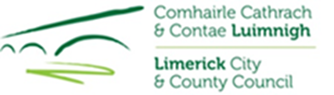 Name of organisation/applicantName of organisation/applicantName and address of contact person for correspondenceName and address of contact person for correspondenceE-mail E-mail PhonePhoneWebsite / Facebook / TwitterPlease note: URL links are for reference only. All applications must include separate supporting material.Website / Facebook / TwitterPlease note: URL links are for reference only. All applications must include separate supporting material.Funding RequestedFunding RequestedTitle of proposed projectTitle of proposed projectPlease give us a brief 50 word synopsis of the proposed projectShould your application be successful, this summary may be used by the funders to publicly share information about funded projects.Please give us a brief 50 word synopsis of the proposed projectShould your application be successful, this summary may be used by the funders to publicly share information about funded projects.Description of your project or plan(500 words max)Description of your project or plan(500 words max)If you are working with a dramaturg, mentor or fellow artist(s), please provide this informationIf you are working with a dramaturg, mentor or fellow artist(s), please provide this informationYour track record – previous examples of your work in theatre for past 3 years.Please attach specific C.V Your track record – previous examples of your work in theatre for past 3 years.Please attach specific C.V The long-term vision for the work, particularly if it is at an early stage of developmentThe long-term vision for the work, particularly if it is at an early stage of developmentProposed timetableProposed timetableExpenditure – DetailsAmountProjected Total€